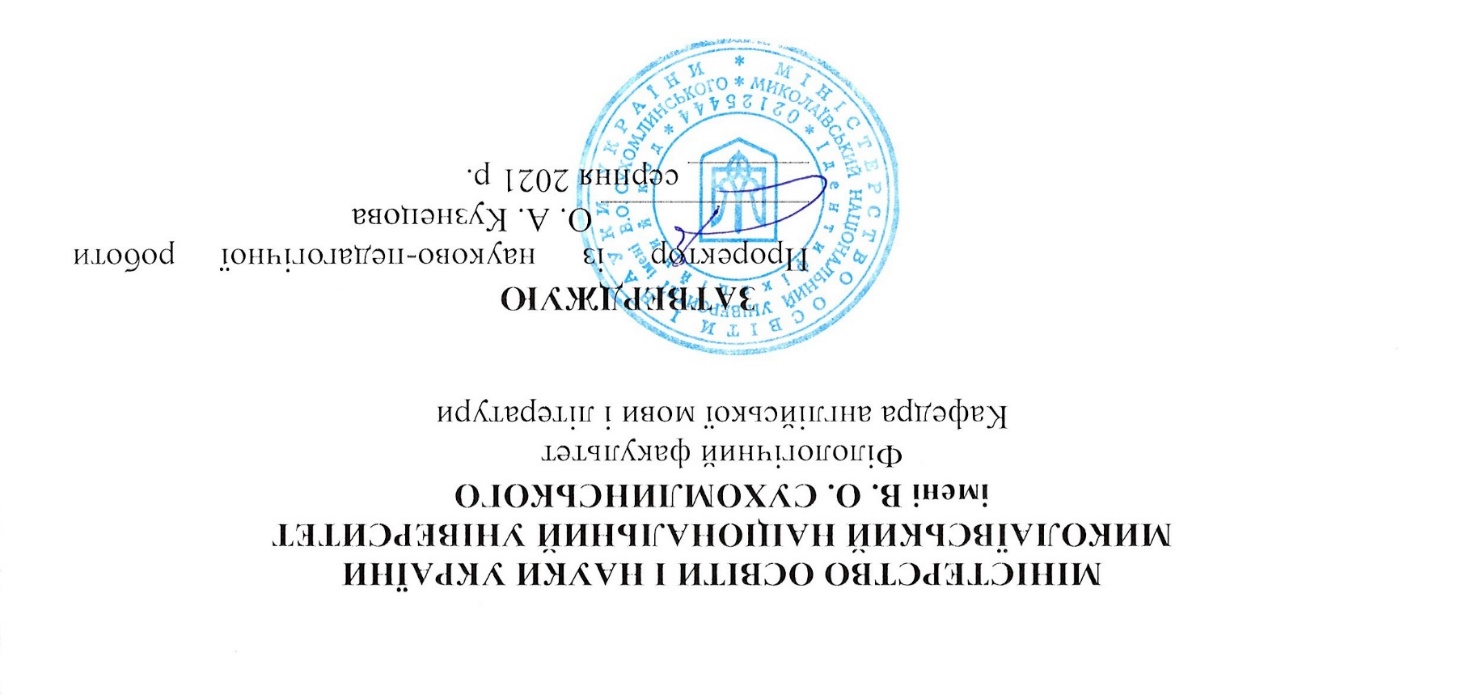 РОБОЧА ПРОГРАМА НАВЧАЛЬНОЇ ДИСЦИПЛІНИТЕОРЕТИЧНИЙ КУРС РОСІЙСЬКОЇ МОВИ(ТЕОРЕТИЧНА МОРФОЛОГІЯ РОСІЙСЬКОЇ МОВИ)Ступінь бакалавраГалузь знань 01 Освіта / Педагогікаспеціальність 014 Середня освіта  (Мова і література (російська))освітня програма Середня освіта (Російська мова та друга іноземна (англійська))2021-2022 навчальний рікРозробник: Садова Ганна Юріївна, доцент кафедри англійської мови і літератури, кандидат філологічних наук, доцент__________ (Садова Г.Ю.)Робоча програма затверджена на засіданні кафедри англійської мови і літературиПротокол №   від «  »                          2021 р.Завідувач кафедри __________(Мироненко Т. П.)«  »                            2021 р. АнотаціяУ процесі вивчення дисципліни «Теоретичний курс російської мови (Теоретична морфологія російської мови)» розглянуто забезпечити фундаментальність знань студентів з морфології сучасної російської мови, схарактеризовано одну з дисциплін русистики, що вивчає структуру значущих одиниць російської мови, э (поряд з синтаксисом) одним з двох розділів російської граматики; показано систему змінюваних форм слів (парадигми) з усіма їх морфонологических варіантами, а також граматичними значеннями, що належать російській мові; а також надано студентам інформацію про сучасний стан вивчення морфології відповідно до нових наукових теорій, понять, термінів, що отримали достатнє поширення в науці; надано певну суму знань з морфології сучасної російської мови відповідно до традиційних підходів; показати сутність дискусійних проблем, а також шляхи їх вирішення в різних наукових  концепціях; створити умови, що сприяють засвоєнню студентами лінгвістичних знань, необхідних для майбутньої роботи; сформувати навички морфологічного аналізу; забезпечити теоретичну і практичну базу для засвоєння студентами морфологічних явищ російської мови.Ключові слова: морфологія, граматична категорія, іменник, прикметник, займенник, дієслово, службові частини мови, класифікація частин мови, словник.АnnotationIn the process of studying the discipline "Theoretical course of the Russian language (Theoretical morphology of the Russian language)" considered to ensure the fundamental knowledge of students in the morphology of modern Russian, characterized one of the disciplines of Russian studies, studying the structure of significant units of the Russian language. sections of Russian grammar; shows a system of variable forms of words (paradigms) with all their morphological variants, as well as grammatical meanings belonging to the n language; and also provided students with information about the current state of the study of morphology in accordance with new scientific theories, concepts, terms that have become sufficiently widespread in science; provided a certain amount of knowledge on the morphology of modern n language in accordance with traditional approaches; show the essence of debatable problems, as well as ways to solve them in different scientific concepts; create conditions conducive to the acquisition by students of linguistic knowledge necessary for future work; to form skills of morphological analysis; to provide a theoretical and practical basis for students to master the morphological phenomena of the Russian language.Key words: morphology, grammatical category, noun, adjective, pronoun, verb, official parts of speech, classification of parts of speech, dictionary.1. Опис навчальної дисципліниДенна форма навчання         Мова навчання – українська, російськаПримітка.Співвідношення кількості годин аудиторних занять до самостійної  роботи становить для денної форми навчання – 90 год.: 30 год. – аудиторні заняття, 60 год. – самостійна робота (30% / 70%).2. Мета, завдання навчальної дисципліни та результати навчанняМета курсу: забезпечити фундаментальність знань студентів з морфології сучасної російської мови, а також надати студентам інформацію про сучасний стан вивчення морфології відповідно до нових наукових теорій, понять, термінів, що отримали достатнє поширення в науці.Завдання курсу: дати студентам певну суму знань з морфології сучасної російської мови відповідно до традиційних підходів; показати сутність дискусійних проблем, а також шляхи їх вирішення в різних наукових  концепціях; створити умови, що сприяють засвоєнню студентами лінгвістичних знань, необхідних для майбутньої роботи; сформувати навички морфологічного аналізу; забезпечити теоретичну і практичну базу для засвоєння студентами морфологічних явищ російської мови.Передумови для вивчення дисципліни: практична граматика російської мови, практичний курс російської мови, теоретичний курс російської мови.Навчальна дисципліна складається з 3-х кредитів.Програмні результати навчання: ПРН1 Можуть засвоювати комплекс знань та умінь, необхідний для особистісної реалізації, розвитку, соціальної інтеграції та працевлаштування. ПРН 2 Уміють аналізувати стан і можливості поліпшення педагогічного процесу та відповідного освітнього середовища в загальноосвітніх та позашкільних навчальних закладах.  ПРН 3 Здатні організовувати наукові і науково-педагогічні дослідження у галузях філології і методик викладання філологічних дисциплін. ПРН 4 Можуть здійснювати перевірку педагогічного процесу відповідно до схвалених планів, норм і вимог, інструкцій та рішень.  ПРН 5 Володіють різноплановими методами і способами перевірки знань з російською та англійської мов.  ПРН 6 Готові удосконалювати і розвивати свій інтелектуальний і загальнокультурний рівень.  1.3. Згідно з вимогами ОПП студент оволодіває такими компетентностями: І. Загальнопредметні: ЗК 2. Здатність розуміти основні досягнення світової філософської думки;  здатність розвивати толерантне відношення до альтернативних позицій у релігійній, філософській, політичній та інших сферах життя.ЗК 3. Здатність оволодіти навичками усного, письмового, монологічного, діалогічного мовлення та аудіювання українською мовою у повсякденному і професійному спілкуванні.ІІ. Фахові: ФК2 Здатність до письмової й усної комунікації іноземною мовою. ФК3 Здатність застосовувати основні знання з галузі педагогіки, філології на практиці, здатність оперувати науковою термінологією. ФК4 Здатність формувати іншомовну комунікативну компетентність учнів. ФК7 Здатність використовувати професійні знання і практичні навички в галузі лінгвістики, літературознавства, методики навчання іноземних мов і культур.ФК8 Здатність знаходити та використовувати інформацію з різних джерел (електронних, письмових й усних) у професійній діяльності. ФК9 Здатність формувати в учнів уміння вчитися, мотивувати учнів до вивчення іноземних мов і читання творів зарубіжної літератури. ФК10 Здатність брати участь у різних формах професійної комунікації (cемінари, конференції, засідання методичного об’єднання, круглі столи,дискусії), застосовувати знання з психології, педагогіки, мовознавства, літературознавства, методики навчання іноземних мов тощо.3.Програма навчальної дисципліниКредит1. Загальні питання морфології. Іменні частини мови.Тема 1. Місце морфології в системі лінгвістичних дисциплін. Граматичні значення та способи його вираження в сучасній російській мові. Граматичні форми та засоби формотворення. Граматичні категорії. Парадигма слова. Типи парадигми. Загальні питання морфології. Тема 2. Частини мови в сучасній російській мові. Критерії розподілу слів на частини мови. Самостійні та службові частини мови. Особові частини мови. Динаміка частин  мови та явища переходу в системі частин мови.Тема 3. Іменні частини мови у сучасній російській мові. Іменник як частина мови. Лексико-граматичні розряди іменників. Граматичні категорії іменника. Категорія роду іменника, її значення та засоби вираження. Іменники загального роду. Рід невідмінюваних іменників. Категорія числа іменника, її значення та засоби вираження. Іменники singularia tantum і pluralia tantum. Категорія відмінка іменників. Системи відмінків. Основні значення відмінків. Контакти іменника зі словами інших частин мови, морфологічний розбір іменникаТема 4. Прикметник як частина мови. Лексико-граматичні розряди прикметників: якісні, відносні, присвійні. Перехід прикметників з одного розряду в інший. Відмінювання прикметників. Форми якісних прикметників. Ступені порівняння якісних прикметників. Вищий і найвищий ступені: значення, зміна, утворення, синтаксичні функції. Повні і короткі форми прикметників: значення, форми, синтаксичні функції. Утворення коротких форм.Тема 5. Числівник як частина мови в сучасній російській мові. Граматичні категорії числівника. Лексико-граматичні розряди числівників. Питання про порядкові числівники в російському мовознавстві. Кількісні числівники, їх морфологічні ознаки і синтаксичні функції; особливості відмінювання. Власне кількісні і невизначено-кількісні числівники. Дробові числівники. Збірні числівники.Тема 6. Займенник як частина мови в сучасній російській мові. Семантична класифікація. Формально-граматична класифікація. Розряди займенників, їх значення й граматичні властивості.Кредит 2. Дієслово.Тема 7. Дієслово як частина мови в сучасній російській мові. Граматичні ознаки дієслова. Парадигма дієслова. Дієвідмінювані і не дієвідмінювані форми дієслова. Інфінітив.Тема 8. Дієвідмінювання. Класи дієслова. Основи дієслова, їх роль в утворенні форм дієслова. Перехідність, неперехідність. Зворотність, незворотність в сучасній російській мові. Категорія виду російського дієслова. Процеси і способи видоутворення. Типи видової кореляції. Категорія стану в сучасній російській мові. Історія питання. Трьохстанові та двохстанові  концепції. Категорія способу. Дійсний спосіб, значення, форми, спосіб творення. Наказовий спосіб, значення, форми, спосіб творення. Умовний спосіб, значення, форми, спосіб творення. Категорія часу російського дієслова. Абсолютне та відносне значення часу. Теперішній, минулий та майбутній час: значення і утворення форм часу. Категорія особи. Значення і утворення особових форм. Безособові дієслова.Тема 9. Дієприкметник, його місце у системі частин мови. Дієслівні та прикметникові ознаки дієприкметників. Активні та пасивні дієприкметники.Тема 10. Дієприслівник. дієслівні та прислівникові ознаки дієприслівника. Утворення дієприслівників.Кредит 3. Службові частини мови. Тема 11. Службові частини мови. Прийменник. Семантика та вживання прийменників. Групи за походженням та будовою.Тема 12. Сполучник. Класифікація сполучників, їх семантика та вживання.Тема 13. Частка. Розряди за значенням та функціями. Групи за походженням та будовою.4.Структура навчальної дисципліниДенна форма навчання6. Теми лекційних занятьДенна форма навчання6. Теми практичних  занятьДенна форма навчання8. Самостійна  роботаДенна форма навчання8. Індивідуальне науково-дослідне завдання1. Підготовка реферату з висвітленням проблем морфології російської мови з використанням мультимедійної презентації.2. Створення індивідуального проекту.9. Форми роботи та критерії оцінюванняРейтинговий контроль знань студентів здійснюється за 100-бальною шкалою: Шкала оцінювання: національна та ECTSФорми поточного та підсумкового контролю. Комплексна діагностика знань, умінь і навичок студентів із дисципліни здійснюється на основі результатів проведення поточного й підсумкового контролю знань (КР). Поточне оцінювання (індивідуальне, групове і фронтальне опитування, самостійна робота, самоконтроль). Завданням поточного контролю є систематична перевірка розуміння та засвоєння програмового матеріалу, виконання практичних робіт, уміння самостійно опрацьовувати тексти, складання конспекту рекомендованої літератури, написання і захист реферату, здатності публічно чи письмово представляти певний матеріал.Завданням підсумкового контролю (КР) є перевірка глибини засвоєння студентом програмового матеріалу.Критерії оцінювання відповідей на практичних заняттях:Студенту виставляється відмінно, якщо студент активно працює протягом усього практичного заняття, дає повні відповіді на запитання викладача у відповідності з планом практичного заняття і показує при цьому глибоке оволодіння лекційним матеріалом, знання відповідної літератури та законодавства з питань оподаткування, здатний висловити власне ставлення до альтернативних міркувань з даної проблеми, проявляє вміння самостійно та аргументовано викладати матеріал, аналізувати явища й факти, робити самостійні узагальнення й висновки, правильно виконує навчальні завдання.Студенту виставляється дуже добре якщо студент активно працює протягом усього практичного заняття, дає повні відповіді на запитання викладача у відповідності з планом практичного заняття і показує при цьому глибоке оволодіння лекційним матеріалом, знання відповідної літератури та законодавства з питань оподаткування, здатний висловити власне ставлення до альтернативних міркувань з даної проблеми, проявляє вміння самостійно та аргументовано викладати матеріал, аналізувати явища й факти, робити самостійні узагальнення й висновки, правильно виконує навчальні завдання, допускаючи не більше 1-2 помилок або описок. Студенту виставляється добре, якщо студент активно працює протягом практичного заняття, питання висвітлені повно, викладення матеріалу логічне, обґрунтоване фактами, з посиланнями на відповідні нормативні документи та літературні джерела, висвітлення питань завершене висновками, студент виявив уміння аналізувати факти й події, а також виконувати навчальні завдання. Але у відповідях допущені неточності, деякі незначні помилки, має місце недостатня аргументованість при викладенні матеріалу, нечітко виражене ставлення студента до фактів і подій або допущені 1-2 фактичні і 1-2 логічні помилки.Студенту виставляється достатньо, коли студент у цілому оволодів суттю питань з даної теми, виявляє знання лекційного матеріалу, законодавства та навчальної літератури, намагається аналізувати факти й події, робити висновки й розв’язувати задачі. Але на занятті поводить себе пасивно, відповідає лише за викликом викладача, дає неповні відповіді на запитання, припускається грубих помилок при висвітленні теоретичного матеріалу або 3-4 логічних помилок при розв’язанні задач.Студенту виставляється задовільно, коли студент виявив неспроможність висвітлити питання чи питання висвітлені неправильно, безсистемно, з грубими помилками, відсутні розуміння основної суті питань, висновки, узагальнення, виявлене невміння розв’язувати навчальні задачі.Оцінка за виконання індивідуального науково-дослідного завдання, завдань самостійної роботи виставляється з урахуванням таких параметрів:Кількість балів у кінці семестру повинна складати від 150 до 300 балів (за 3 кредити) тобто сума балів за виконання усіх завдань. Відповідний розподіл балів, які отримують студенти за 3 крд.*Примітка. Коефіцієнт для іспиту – 0,6. Іспит оцінюється в 40 б.9. Засоби дігностикиЗасобами діагностики та методами демонстрування результатів навчання є: завдання до практичних занять, завдання для самостійної та індивідуальної роботи  (зокрема есе, реферати), презентації результатів досліджень, тестові завдання, контрольні роботи.10. Методи навчання                                                                                                   Усний виклад матеріалу (описово-розповідний, проблемний виклад), метод спостереження над мовою, бесіда (евристична, репродуктивна, узагальнююча, аналітико-синтетична), робота з підручником, програмоване навчання, використання наочних посібників (рисунків, схем, таблиць). 11. Рекомендована літератураБазоваВалгина Н.С., Розенталь Д.Э. и др. Сборник упражнений по современному русскому языку – М.: Просвещение, 1987. – 345 с.Валгина Н.С. (Розенталь Д.Э., Фомина М.И.). Современный русский язык: учебник для филологических специальных вузов. – 5-е издание, перераб. – М.: высшая школа, 1987. – 480 с.Виноградов В.В. Русский язык (Грамматическое учение о слове). – изд. 2-е. – М.: Высшая школа, 1972. – 614 с.Грамматика русского языка. Т. 1. – М.: издательство АН СССР, 1960.  Гужва Ф.К. Морфология русского языка: пособие для учителя. – Киев: Рад. школа, 1987. – 223 с.Касаткин Л.Л. и др. Краткий справочник по современному русскому языку. / Л.Л. Касаткин, Е.В. Клобуков, П.А. Лекант; под ред. П.А. Леканта. – М.: Высшая школа, 1991. – 383 с.Кононенко В.И., Брицын М.А., Ганич Д.И. Русский язык. – К.: Вища школа, 1978. – 430 с.Милославский И.Г. Морфологические категории современного русского языка. – М.: Просвещение, 1981. – С.32 – 42. Преподавание русского языка в высшей школе. / под                                   ред. О.М. Соколова. – Киев: Вища школа, 1986. – С.26 – 39.Розенталь Д.Э., Теленкова М.А. Русская грамматика. Т. 1. – М.: Наука, 1980. – 783с.Словарь – справочник лингвистических терминов. – М.: Просвещение, 1976. – 246 с.Словарь русского языка. В 4-х томах. Гл. ред. А.П. Евгеньева. – М.: Русский язык, 1980 – 1984.Современный русский литературный язык: учебник / П.А. Лекант,             Н.Г. Гольцова, В.П. Жуков и др.; под ред. П.А. Леканта. – М.: Высшая школа, 1982. – 399с.Современный русский язык. В 3 ч. Ч. 2. Словообразование. Морфология. Н.М. Шанский, А.Н. Тихонов. – М., Просвещение, 1987. – С. 85 – 90.Чиркина И.П. Современный русский язык в таблицах и схемах. Ч. 1. – М.: Просвещение, 1979. – С.87 – 97.ДопоміжнаАхманова О. С. Словарь лингвистических терминов. – М.: Наука, 1966.  –   460 с.Языкознание: Большой энциклопедический словарь / Ред. В.Н. Ярцевой – М.: Словари, 2000. – 1240 с.4. Ганич Д.І. Олійник І.С. Словник лінгвістичних термінів. – К.: Знання, 1985. – 680 с.15. Інформаційні ресурсиhttp://moodle.mnu.mk.ua/course/category.php?id=127Валгина Н.С., Розенталь Д.Э. и др. Сборник упражнений по современному русскому языку – М.: Просвещение, 1987. (36 екз.)Валгина Н.С. (Розенталь Д.Э., Фомина М.И.). Современный русский язык: учебник для филологических специальных вузов. – 5-е издание, перераб. – М.: высшая школа, 1987. – 480с. (6 екз.)Виноградов В.В. Русский язык (Грамматическое учение о слове). – изд. 2-е. – М.: Высшая школа, 1972. – 614с. (8 екз.)Трудные случаи изучения морфологии современного русского языка / Часть 1. Общие вопросы морфологии. Имя существительное: Методические рекомендации / Сост. Е.А. Дубовая. – Николаев: НГПИ, 1990. – 30 с. (2 екз.)Трудные случаи изучения морфологии современного русского языка / Часть 2. Имя прилагательное. Имя числительное. Местоимение: Методические рекомендации / Сост. Е.А. Дубовая. – Николаев: НГПИ, 1991. – 39 с. (6 екз.)Трудные случаи изучения морфологии современного русского языка / Часть 3. Глагол: инфинитив, спрягаемые формы: Методические рекомендации / Сост. Е.А. Дубовая, С.Н. Проскуркина. – Николаев: Тетра, 1994. – 37 с. (2 екз.)Трудные случаи изучения морфологии современного русского языка / Часть 4. Причастие. Деепричастие. Наречие. Категория состояния. Служебные части речи: Методические рекомендации / Сост. Е.А. Дубовая, С.Н. Проскуркина, Е.В. Бевз, Н.И. Василькова. – Николаев: НГПИ, 1995. – 53 с. (6 екз.)Русская грамматика. Т. 1. М.: Наука, 1980. – 783с. (1 екз.)Современный русский язык. В 3 ч. Ч. 2. Словообразование. Морфология. Н.М. Шанский, А.Н. Тихонов. – М., Просвещение, 1987. – с.85 – 90. (40 екз.)Найменування показників Галузь знань, освітній ступіньХарактеристика навчальної дисципліниХарактеристика навчальної дисципліниНайменування показників Галузь знань, освітній ступіньденна форма навчанняденна форма навчанняКількість кредитів – 3Галузь знань:01 Освіта /ПедагогікаНормативнаНормативнаІндивідуальне науково-дослідне завдання (реферат однієї з проблем стилістики російської мови)Спеціальність: 014 Середня освіта (Мова і література (російська))Рік підготовки:Рік підготовки:Індивідуальне науково-дослідне завдання (реферат однієї з проблем стилістики російської мови)Спеціальність: 014 Середня освіта (Мова і література (російська))4-ий4-ийІндивідуальне науково-дослідне завдання (реферат однієї з проблем стилістики російської мови)Спеціальність: 014 Середня освіта (Мова і література (російська))СеместрСеместрЗагальна кількість годин – 90Спеціальність: 014 Середня освіта (Мова і література (російська))7-ий7-ийЗагальна кількість годин – 90Спеціальність: 014 Середня освіта (Мова і література (російська))Тижневих годин для денної форми навчання: 6аудиторних – 2 самостійної роботи студента – 2Ступінь: бакалавра ЛекціїЛекціїТижневих годин для денної форми навчання: 6аудиторних – 2 самостійної роботи студента – 2Ступінь: бакалавра 10 год.Тижневих годин для денної форми навчання: 6аудиторних – 2 самостійної роботи студента – 2Ступінь: бакалавра ПрактичніПрактичніТижневих годин для денної форми навчання: 6аудиторних – 2 самостійної роботи студента – 2Ступінь: бакалавра 20 год.Тижневих годин для денної форми навчання: 6аудиторних – 2 самостійної роботи студента – 2Ступінь: бакалавра Самостійна роботаСамостійна роботаТижневих годин для денної форми навчання: 6аудиторних – 2 самостійної роботи студента – 2Ступінь: бакалавра 60 год.Тижневих годин для денної форми навчання: 6аудиторних – 2 самостійної роботи студента – 2Ступінь: бакалавра Вид контролю: екзаменВид контролю: екзаменhttp://moodle.mdu.edu.ua/my/Назви кредитів і темНазви кредитів і темКількість годинКількість годинКількість годинКількість годинКількість годинКількість годинКількість годинКількість годинКількість годинКількість годинКількість годинКількість годинНазви кредитів і темНазви кредитів і тему тому числіу тому числіу тому числіу тому числіу тому числіу тому числіу тому числіу тому числіу тому числіу тому числіу тому числіу тому числі11усьоголлпрпрлаброботалаброботаіндіндіндіндср11233445566667Кредит 1. Загальні питання морфології. Іменні частини мови.Кредит 1. Загальні питання морфології. Іменні частини мови.Кредит 1. Загальні питання морфології. Іменні частини мови.Кредит 1. Загальні питання морфології. Іменні частини мови.Кредит 1. Загальні питання морфології. Іменні частини мови.Кредит 1. Загальні питання морфології. Іменні частини мови.Кредит 1. Загальні питання морфології. Іменні частини мови.Кредит 1. Загальні питання морфології. Іменні частини мови.Кредит 1. Загальні питання морфології. Іменні частини мови.Кредит 1. Загальні питання морфології. Іменні частини мови.Кредит 1. Загальні питання морфології. Іменні частини мови.Кредит 1. Загальні питання морфології. Іменні частини мови.Кредит 1. Загальні питання морфології. Іменні частини мови.Кредит 1. Загальні питання морфології. Іменні частини мови.Тема 1. Місце морфології в системі лінгвістичних дисциплін. Граматичні значення та способи його вираження в сучасній російській мові. Граматичні форми та засоби формотворення. Граматичні категорії. Парадигма слова. Типи парадигми. Загальні питання морфології.2222Тема 2. Частини мови в сучасній російській мові. Критерії розподілу слів на частини мови. Самостійні та службові частини мови. Особові частини мови.4444Тема 3. Іменні частини мови у сучасній російській мові. Іменник як частина мови. Лексико-граматичні розряди іменників. Граматичні категорії іменника. Категорія роду іменника, її значення та засоби вираження. Іменники загального роду. Рід невідмінюваних іменників. Категорія числа іменника, її значення та засоби вираження. Іменники singularia tantum і pluralia tantum. Категорія відмінка іменників. Системи відмінків. Основні значення відмінків.88222244Тема 4. Прикметник як частина мови. Лексико-граматичні розряди прикметників: якісні, відносні, присвійні. Перехід прикметників з одного розряду в інший. Відмінювання прикметників. Форми якісних прикметників. Ступені порівняння якісних прикметників. Вищий і найвищий ступені: значення, зміна, утворення, синтаксичні функції. Повні і короткі форми прикметників: значення, форми, синтаксичні функції. Утворення коротких форм. Морфологічний аналіз прикметника.882222444Тема 5. Числівник як частина мови в сучасній російській мові. Граматичні категорії числівника. Лексико-граматичні розряди числівників. Питання про порядкові числівники в російському мовознавстві. Кількісні числівники, їх морфологічні ознаки і синтаксичні функції; особливості відмінювання. Власне кількісні і невизначено-кількісні числівники. Дробові числівники. Збірні числівники. Морфологічний аналіз числівника44444Тема 6. Займенник як частина мови в сучасній російській мові. Семантична класифікація. Формально-граматична класифікація.Розряди займенників, їх значення й граматичні властивості. Морфологічний аналіз займенника.4422222Усього годин:30304466202020Кредит 2. Дієслово. Кредит 2. Дієслово. Кредит 2. Дієслово. Кредит 2. Дієслово. Кредит 2. Дієслово. Кредит 2. Дієслово. Кредит 2. Дієслово. Кредит 2. Дієслово. Кредит 2. Дієслово. Кредит 2. Дієслово. Кредит 2. Дієслово. Кредит 2. Дієслово. Кредит 2. Дієслово. Кредит 2. Дієслово. Тема 7. Дієслово як частина мови в сучасній російській мові. Граматичні ознаки дієслова. Парадигма дієслова. Дієвідмінювані і недієвідмінювані форми дієслова. Інфінітив.7722224444Тема 8. Дієвідмінювання. Класи дієслова. Основи дієслова, їх роль в утворенні форм дієслова. Перехідність, неперехідність. Зворотність, незворотність в сучасній російській мові. Категорії дієслова.55224444Тема 9. Дієприкметник, його місце у системі частин мови. Дієслівні та прикметникові ознаки дієприкметників. Активні та пасивні дієприкметники141422224444Тема 10. Дієприслівник. дієслівні та прислівникові ознаки дієприслівника. Утворення дієприслівників.141422224444Усього годин:3030668816161616Кредит 3. Службові частини мови.Кредит 3. Службові частини мови.Кредит 3. Службові частини мови.Кредит 3. Службові частини мови.Кредит 3. Службові частини мови.Кредит 3. Службові частини мови.Кредит 3. Службові частини мови.Кредит 3. Службові частини мови.Кредит 3. Службові частини мови.Кредит 3. Службові частини мови.Кредит 3. Службові частини мови.Кредит 3. Службові частини мови.Кредит 3. Службові частини мови.Кредит 3. Службові частини мови.Тема 11. Службові та особливі частини мови. Прийменник. Семантика та вживання прийменників. Групи за походженням та будовою.77228888Тема 12. Сполучник. Класифікація сполучників, їх семантика та вживання.66228888Тема 13. Частка. Розряди за значенням та функціями. Групи за походженням та будовою.44228888Усього годин:303030624242424№з/пНазва темиКількістьгодинКредит 1. Загальні питання морфології. Іменні частини мови.Кредит 1. Загальні питання морфології. Іменні частини мови.Кредит 1. Загальні питання морфології. Іменні частини мови.1Тема 3. Іменні частини мови у сучасній російській мові. Іменник як частина мови22Тема 4. Прикметник як частина мови2Кредит 2. Дієслово.Кредит 2. Дієслово.Кредит 2. Дієслово.3Тема 7. Дієслово як частина мови в сучасній російській мові24Тема 9. Дієприкметник, його місце у системі частин мови.5Тема 10. Дієприслівник, його місце у системі частин мови.Кредит 3. Службові частини мови.Кредит 3. Службові частини мови.Кредит 3. Службові частини мови.Разом:Разом:10№з/пНазва темиКількістьгодинКредит 1. Загальні питання морфології. Іменні частини мови.Кредит 1. Загальні питання морфології. Іменні частини мови.Кредит 1. Загальні питання морфології. Іменні частини мови.1.Тема 3. Іменник як частина мови. Лексико-граматичні розряди іменників. 22.Тема 4. Прикметник як частина мови. Поняття про лексико-граматичні розряди прикметників. 23.Тема 6. Займенник як частина мови 2Кредит 2. Дієслово.Кредит 2. Дієслово.Кредит 2. Дієслово.4.Тема 7. Дієслово як частина мови в сучасній російській мові. Граматичні ознаки дієслова. Парадигма дієслова. Дієвідмінювані і недієвідмінювані форми дієслова. Інфінітив.25.Тема 8. Дієвідмінювання. Класи дієслова. Основи дієслова, їх роль в утворенні форм дієслова. Перехідність, неперехідність. Зворотність, незворотність в сучасній російській мові. Категорії дієслова.26.Тема 9. Дієприкметник, його місце у системі частин мови. Дієслівні та прикметникові ознаки дієприкметників. Активні та пасивні дієприкметники27.Тема 10. Дієприслівник. дієслівні та прислівникові ознаки дієприслівника. Утворення дієприслівників.2Кредит 3. Службові частини мови.Кредит 3. Службові частини мови.Кредит 3. Службові частини мови.8.Тема 11. Службові частини мови. Прийменник. 29.Тема 12. Сполучник. 210.Тема 13. Частка. 2Разом:20№з/пНазва темиКількістьгодинКредит 1. Загальні питання морфології. Іменні частини мови.Кредит 1. Загальні питання морфології. Іменні частини мови.Кредит 1. Загальні питання морфології. Іменні частини мови.1.Граматичні форми та засоби формотворення.12.Загальні питання морфології.13.Самостійні та службові частини мови. Особові частини мови.14.Динаміка частин  мови та явища переходу в системі частин мови.15.Іменник як частина мови.16.Іменники загального роду. Рід невідмінюваних іменників.17.Іменники singularia tantum і pluralia tantum18.Основні значення відмінків.19.Контакти іменників з іншими частинами мови. 110.Лексико-граматичні розряди прикметників: якісні, відносні, присвійні.111.Ступені порівняння якісних прикметників. Вищий і найвищий ступені: значення, зміна, утворення, синтаксичні функції.112.Повні і короткі форми прикметників: значення, форми, синтаксичні функції. Утворення коротких форм.стилістичних помилок.113.Кількісні числівники, їх морфологічні ознаки і синтаксичні функції; особливості відмінювання214. Дробові числівники. Збірні числівники.215.Займенник як частина мови в сучасній російській мові.216.Семантична класифікація. Розряди займенників, їх значення й граматичні властивості. 2Кредит 2. Дієслово.Кредит 2. Дієслово.Кредит 2. Дієслово.17.Дієвідмінювані і недієвідмінювані форми дієслова. Інфінітив.218.Дієвідмінювання.219.Перехідність, неперехідність. Зворотність, незворотність в сучасній російській мові.220.Категорія виду російського дієслова.221.Категорія стану в сучасній російській мові. Історія питання.222.Дійсний спосіб, значення, форми, спосіб творення.Наказовий спосіб, значення, форми, спосіб творення. Умовний спосіб, значення, форми, спосіб творення.223.Абсолютне та відносне значення часу.124.Значення і утворення особових форм.125.Активні та пасивні дієприкметники.126.Утворення дієприслівників.1Кредит 3. Службові частини мови.Кредит 3. Службові частини мови.Кредит 3. Службові частини мови.29.Групи прийменників за походженням та будовою.830.Класифікація сполучників, їх семантика та вживання.831.Групи часток за походженням та будовою.8Разом:60ОЦІНКАЄКТССУМА БАЛІВОЦІНКА ЗА НАЦІОНАЛЬНОЮ ШКАЛОЮ ОЦІНКА ЗА НАЦІОНАЛЬНОЮ ШКАЛОЮ ОЦІНКАЄКТССУМА БАЛІВекзамен залікA90-1005 (відмінно)5/відм./зарахованоB80-894 (добре)4/добре/ зарахованоC65-794 (добре)4/добре/ зарахованоD55-643 (задовільно) 3/задов./ зарахованоE50-543 (задовільно) 3/задов./ зарахованоFX35-492 (незадовільно) Не зарахованоПоточне оцінювання та самостійна роботаПоточне оцінювання та самостійна роботаПоточне оцінювання та самостійна роботаПоточне оцінювання та самостійна роботаПоточне оцінювання та самостійна роботаПоточне оцінювання та самостійна роботаПоточне оцінювання та самостійна роботаПоточне оцінювання та самостійна роботаПоточне оцінювання та самостійна роботаПоточне оцінювання та самостійна роботаПоточне оцінювання та самостійна роботаПоточне оцінювання та самостійна роботаПоточне оцінювання та самостійна роботаПоточне оцінювання та самостійна роботаКРНакопичувальні бали/СумаКредит 1Кредит 1Кредит 1Кредит 1Кредит 1Кредит 1Кредит 2Кредит 2Кредит 2Кредит 2Кредит 3Кредит 3Кредит 3Кредит 3КРНакопичувальні бали/СумаТ1Т2Т3Т4Т5Т6Т7Т8Т9Т10Т10Т11Т12Т13100300/100101010101010101010101010105100300/100